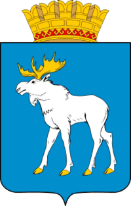 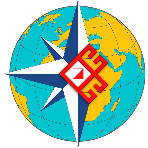 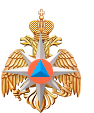 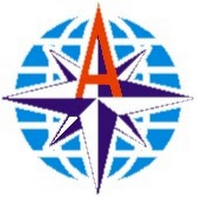 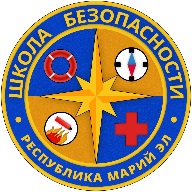 XVIII городской слёт-соревнования обучающихся образовательных учреждений города Йошкар-Олы«Школа безопасности»19 апреля – 21 апреля 2022 г.	                                                               МБОУ «СОШ № 24 города Йошкар-Олы»»Условия по видуКомбинированная пожарная эстафетаСостав команды: 4 участника (2,3 и 4этапы бегут только юноши, на 1 этап допускается выставить девушку).Эстафета состоит из четырех этапов. Каждый участник команды
в эстафетном беге имеет право бежать только один этап. Передачей эстафеты служит пожарный ствол. Ствол разрешается переносить любым способом.Последний участник команды должен пересечь линию финиша со стволом. При падении ствола во время передачи поднять его может только передающий. Запрещается всякая помощь участнику при выполнении упражнения на этапе. Команда, нарушившая правила, подлежит дисквалификации. Форма участника:7.1 на старте 1 этапа: спортивная обувь, спортивные штаны, футболка с длинным рукавом (примечание: перед стартом участник самостоятельно укладывает на стеллаж боевую одежду и снаряжение пожарного).7.2 на старте 2-3 этапов: спортивная обувь, спортивные штаны, футболка с длинным рукавом, спортивный ремень, спортивная каска.7.3 на старте 4 этапа – спортивная обувь, боевая одежда и снаряжение пожарного.Порядок прохождения этапов соревнований:8.1 На старте: Участник со стволом стоит перед линией старта. По команде или сигналу стартера участник стартует. На последующих этапах участник эстафеты после принятия эстафеты стартует без команды стартера.8.2 Первый этап: Участник, подбежав к стеллажу, надевает боевую одежду 
и снаряжение пожарного, берет спасательную веревку, вяжет двойную спасательную петлю и надевает на статиста (манекен), продолжает бег 
и передает эстафету.8.3 Второй этап: Участник, приняв эстафету, преодолевает забор любым способом, но без упора ногами о стойки или откосы забора, продолжает бег 
и передает эстафету. В момент приземления участника после преодоления забора поджигается горючая жидкость в противне (примечание: при выполнении второго этапа обегать забор запрещено. Ствол должен преодолеть забор вместе с участником. Если ствол выпал до или во время преодоления забора, то участник должен вернуться и подобрав ствол повторно преодолеть забор).9.4 Третий этап: Участник, приняв ствол, подбегает к рукавам, берет их 
и преодолевает бум, затем подбегает к разветвлению, присоединяет 
к нему рукавную линию и прокладывает ее. Ствол к рукаву присоединяется до «рубежа отмыкания» и отсоединяется за ней. При пересечении «рубежа отмыкания» ствола спортсмен должен удерживать рукавную линию таким образом, чтобы судьи могли убедиться в правильности смыкания соединительных головок ствола и рукава. Отсоединив ствол, участник передает эстафету. После передачи эстафеты (пожарный ствол) спортсмену четвёртого этапа соединительные полугайки рукавов должны быть сомкнуты (в том числе к разветвлению). Место нахождения рукавной линии после отсоединения ствола не учитывается. При соскоке с бума на землю до ограничительной линии участник обязан вернуться и вновь преодолеть бум. Рукава переносятся любым способом. Смыкание рукавов между собой и со стволом разрешается производить на месте и в движении на дистанции.9.5 Четвертый этап. Участник, приняв эстафету, подбегает к огнетушителю, берет его, подносит к противню и тушит горящую жидкость. Оставлять огнетушитель в противне после ликвидации горения жидкости запрещается.Установка огнетушителя производится судьей 4-го этапа.Если горение не будет ликвидировано одним огнетушителем, участник использует запасной.9.6 Финиш: участник 4-го этапа пересек со стволом линию финиша, горение в противне и около него полностью отсутствует.Командное первенство определяется по наименьшему времени прохождения одной из попыток дистанции всеми участниками команды.Команда дисквалифицируется в случаях, предусмотренных при выполнении упражнения «комбинированная пожарная эстафета»:допустит два фальстарта; спортсмен 4 этапа уронил ствол и пересек линию финиша без         него; после финиша спортсмена 4 этапа, в противне или около него продолжает гореть горючая смесь.  спортсмен 4 этапа оставил огнетушитель в противне после ликвидации горения жидкости.